КОНСПЕКТ ОТКРЫТОГО УРОКА В КОНТЕКСТЕ ТРЕБОВАНИЙ ФГОС 
по теме «Разбор слова по составу»                                                               Структура урокаФИО (полностью)                      Голодова Людмила ВасильевнаМесто работы                   ГБОУ СОШ с. Пестравка м.р.Пестравский Самарской областиДолжность       Учитель начальных классовПредметРусский языкКласс2Дата проведения29.11.2017Тема и номер урока в темеРазбор слова по составу.Базовый учебникРусскийязык. Учебник. 2класс. В 2-х частях. Часть 1. Автор: Канакина. Издательство: Федоров. Год: 2017.Цель урока:                 Добиться понимания и воспроизведения алгоритма разбора слова по составу, развивать умение выделять части слова (корень, окончание, приставку, суффикс).Задачи:- закрепить знания учащихся о частях слова, их значении;- совершенствовать умение разбирать слова по составу;- содействовать формированию у учащихся бережного отношения и любви к природе; формированию навыка правила поведения в лесу.УУДЛичностные УУД:воспитывать потребность совершенствовать свою речь, формировать интерес к слову, воспитывать аккуратность, способность к самооценке на основе критерия успешности учебной деятельности. Регулятивное УУД: умение определять и формулировать цель на уроке с помощью учителя, проговаривать последовательность действий на уроке, работать по коллективно составленному плану, оценивать правильность выполнения действий на уровне адекватной ретроспективной оценки, планировать своё действие в соответствии с поставленной задачей, вносить необходимые коррективы в действие после его завершения на основе его оценки и учета характера сделанных ошибок, высказывать свое предположение.Познавательные УУД:умение ориентироваться в своей системе знаний; отличать новое от уже известного с помощью учителя; добывать новые знания; находить ответы на вопросы, используя учебник, свой жизненный опыт и информацию, полученную на уроке.Коммуникативные УУД: формирование умения принимать участие в работе  парами, в группе, договариваться, приходить к общему мнению, умение оформлять свои мысли в устной форме, слушать и понимать речь других, совместно договариваться о правилах поведения и общения на уроке и следовать им.Тип урок:урок изучения и закрепления новых знанийПлан урока1.Организационный этап.2.Сообщение темы урока. Постановка целей урока.3.Актуализация опорных знаний.4.Формирование новых знаний и умений.5.Первичное осмысление и закрепление связей и отношений в объектах изучения.6.Постановка домашнего задания.7. Рефлексия урока.Формы работы учащихся:фронтальная форма, индивидуальная форма, работа в паре, группе, игровая деятельность.Необходимое техническое оборудование:Учебник «Русский язык 2 класс» Канакина.«Толковый словарик школьника» О.Д.УшаковаИндивидуальные карточки, карточки для работы в парах, карточки с домашним заданиемПерсональный компьютер учителяМультимедийный проектор (Интерактивная доска)Выход в ресурсы сети Интернет на сайт http://www.youtube.com/watch?v=nF9kd0Y6vC0http://edu.znate.ru/tw_files2/urls_39/56/d-55995/img15.jpgЭтап урока       ЗадачиФормы работы                Деятельность учителяДеятельность учащихсяОжидаемый результат1.Организационно-мотивационныйСоздание эмоционально-положительного настроя на урок. Мотивирование к учебной деятельности.Слово учителя. Учитель организует уч-ся на начало урока.- Ребята, я предлагаю начать наш урок в кругу.Игра «Обмен настроением»- Я, как всегда, рада вас видеть. Посмотрите  друг на друга. Улыбнитесь дуг другу. Пусть у всех сегодня будет хорошее настроение.- Что вы ждете от сегодняшнего урока?- Какой у нас девиз?Мы внимательные!Мы старательные!Мы отлично учимся!Всё у нас получится!-Займите свои места.Дети встали в круг, настроились на работу.Уметь совместно договариваться о правилах поведения и общения в школе (коммуникативные УУД)2.Сообщение темы урока. Постановка целей урока.Обеспечить мотивацию и принятие учащимися цели учебно-познавательной деятельности.Слово учителя.- Мы изучили все части слова. Тема нашего урока «Разбор слов по составу».слайд 1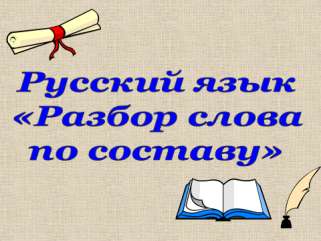 -Как вы думаете, что вы должны сегодня узнать на уроке? Чему научиться? Прогнозирование целей урока. Умение формулировать цели урока.Планирование и регуляция деятельности уч-ся (регулятивные УУД)3.Актуализация опорных знаний.Актуализировать требования к ученику со стороны уч. деятельности; создать  условия для возникновения у детей внутренней потребности включения в уч. деятельность; установить тематические рамки; наметить шаги учебной деятельности.Работа в тетрадиРабота в парах.Минутка чистописанияслайд 2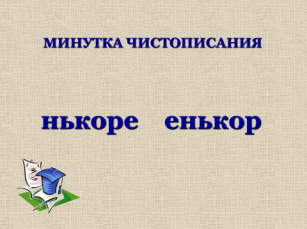 - Определите закономерность в последовательности букв.- Запишите красиво и аккуратно эти буквосочетания. Продолжите до конца строки.- Кто заметил, какое слово получается из этого буквосочетания? (корень)- Почему получилось именно это слово? (изучаем тему об однокоренных словах)Орфографическая разминка- Прежде чем «открывать» новые знания, мы вспомним правила и проведем орфографическую разминку.1) Работа на карточках.Вспомни правила и расскажи их соседу по парте:1 Что такое однокоренные слова?2 Что такое КОРЕНЬ, ПРИСТАВКА, СУФФИКС и ОКОНЧАНИЕ? слайд 3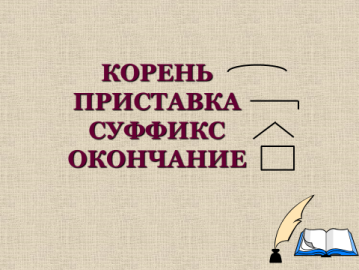 - Оцените работу друг друга.2) Игра «Знатоки»К доске выходят два ученика, которые хотят попробовать свои силы в знании состава слова.  Остальные ученики задают вопросы по теме «Однокоренные слова». Подводятся итоги. (оценка ответов)3)Индивидуальные задания  (2 человека за конторками)1. Подбери синонимы к словам и запиши, вставляя пропущенные буквы.МОРО… - ПЕЧ…ЛИТЬСЯ – РАДОСТНЫЙ –2. Подбери однокоренные слова к данным словам и выдели корни:БЕЛЫЙ,…ЗВОН,…4) Работа с классом:слайд 4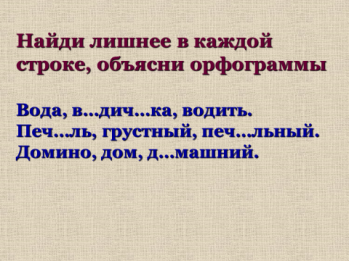 А)- Найти «лишнее» слово в каждой строке, объяснить орфограммы.ВОДА, В…ДИЧ…КА, ВОДИТЬПЕЧ…ЛЬ, ГРУСТНЫЙ, ПЕЧ…ЛЬНЫЙДОМИНО, ДОМ, Д..МАШНИЙБ)- Составить из слов предложение. Слайд 5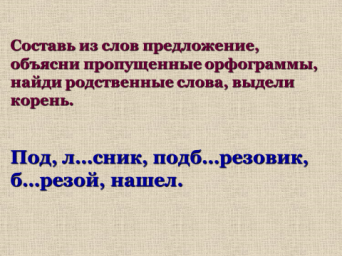 Объяснить пропущенные орфограммы. Найти родственные слова, доказать это. Выделить корень. Под, л..сник, подб..резовик, б..резой, нашел. - Какие грибы еще знаете?    Они съедобные или ядовитые? Чем полезен мухомор?     http://www.youtube.com/watch?v=nF9kd0Y6vC0ПРОВЕРКА индивидуальных заданий.Дополнительные вопросы уч-ся:1 – Можно ли синонимы считать однокоренными словами и почему?2 – Можно ли считать однокоренными слова БЕЛЫЙ и БЕЛКА? Почему? ОЦЕНКА уч-ся.Определяют закономерность, красиво и аккуратно делают записи в тетради.Прогнозируют свою работу.Вспоминают правила, оценивают ответы друг друга, оперируют своими знаниями.Формулируют изучаемые понятия, задают вопросы и отвечают на них.Индивидуально работают на карточках, составляют план своего ответа.Коллективно выполняют задания.Анализируют ответы детей, оценивают учащихся.Умение ориентироваться в своей системе знаний, находить закономерности (регулятивные УУД)Уметь правильно формулировать изучаемые понятия, координирование в сотрудничестве (познавательные УУД) Умение строить речевые высказывания, оценка работы других уч-ся  (познавательные, коммуникативные УУД)Умение выражать свои мысли (коммуникативные УУД), анализировать объекты (познавательные УУД)Умение слушать и понимать речь других (коммуникативные УУД)4.ФизминуткаСнятие мышечного и эмоционального напряжения детей.Физминутка в виде игры.1 Игра.- Я буду называть слова. Если вы услышите однокоренное слово к слову САД, присядьте и поднимите руки вверх.Сад, лес, лесной, садовый, рассада, Саша, садовник, лесник, лиса, посадка.Уч-ся выполняют задания в процессе физминутки.5. Формирование новых знаний и умений.Подготовить уч-ся  к введению новых понятий. Организовать и осуществить усвоение действий путем их воспроизведения и применения по образцу.Работа в тетради.Коллективная работа.Постановка проблемы.Работа над составлением алгоритма разбора.Коллективная работа.1Запись темы урока в тетрадь. 2 Подготовка к изучению нового материала.- Давайте вспомним, какие бывают суффиксы. Замените фразу одним словом, назовите суффикс Слайд 6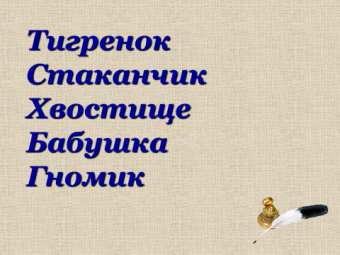 Детеныш тигра (тигренок)Маленький стакан (стаканчик)Большой хвост (хвостище)Мама твоей мамы (бабушка)Маленький гном (гномик)- Прочитайте текст. Что вы о нем можете сказать?Слайд 7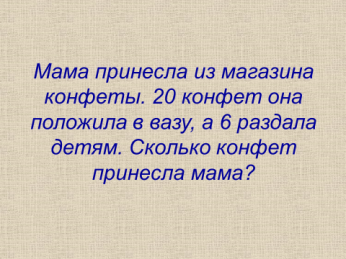    Мама принесла из магазина конфеты. 20 конфет она положила в вазу, а 6 раздала детям. Сколько конфет принесла мама?- Решите задачу. Найдите слова с приставками, назовите приставки.3 Объяснение нового материала - Отгадайте загадку:Пробивался сквозь снежокУдивительный росток.Самый первый, самый нежный,Самый бархатный цветок. (подснежник)Слайд 8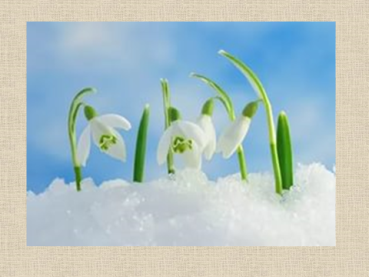 - Запишем отгадку во множественном числе.- А теперь давайте подумаем, как разобрать это слово по составу. Вспомним цели нашего урока. - Вспомните, что вы должны сегодня узнать на уроке. 
 - Что для этого нужно знать? (правило, алгоритм)- Попробуем составить алгоритм разбора?- Подберем однокоренные слова к слову «подснежники».- Для чего это мы сделали? (чтобы выделить корень) - Значит, какой первый шаг нашего алгоритма? (выделение корня)- Изменим форму слова, что это значит?- Что теперь выделим в слове? - Значит, какой следующий шаг алгоритма? (выделение окончания)- какие части слова остались?- Выделим их по порядку слева направо. Какой следующий шаг нашего алгоритма? (выделение приставки) - И заключительный шаг? (выделение суффикса)- А теперь еще раз назовем все шаги алгоритма разбора слова по составу. Сверим наши предположения со слайдом. Слайд 9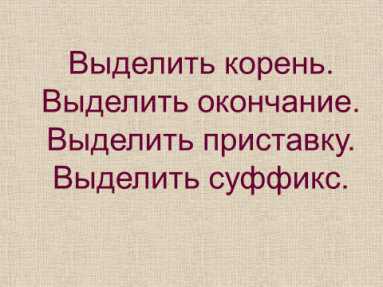 Записывают тему урока в тетрадь.Отвечают на вопросы учителя.Связывают проблему с целями урока.Под руководством учителя составляют алгоритм разбора слов по составу, выявляют места затруднений.Умение выражать свои мысли, синтезировать (познавательные УУД)Координирование в сотрудничестве (коммуникативные УУД)Самооценка и внешний контроль (регулятивные, личностные УУД)Умение самостоятельно формулировать цели, составлять план решения учебной задачи вместе с учителем, работать по плану (алгоритму), сверять свои действия с планом и целью, делать выводы на основе обобщения знаний, проверять полученные результаты       путем возвращения к плану, оценивать результат на основе анализа работы по плану (алгоритму) (регулятивные, познавательные УУД)Умение делать выводы (регулятивные УУД)6.Первичное осмысление и закрепление связей и отношений в объектах изучения.Обеспечить восприятие, осмысление и первичное запоминание знаний, способов действий, связи и отношений в объекте изучения.Коллективная работа.Работа с источником информации ( толковый словарь)Самостоятельная работа.Работа с учебником.Игровая деятельность.Работа в парах.1 Первичное осмысление связей и отношений в объектах изучения- Разберем слова по составу, пользуясь алгоритмом. Слайд 10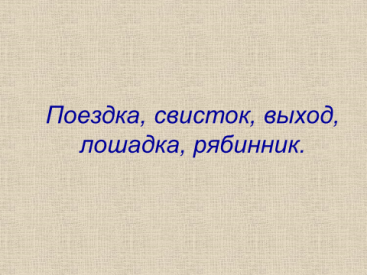 Поездка, свисток, выход, лошадка, рябинник.-А что такое «рябинник»? Где мы можем узнать лексическое значение этого слова?- Воспользуемся толковым словарем, который у вас на столах. (Это слово имеет два значения, значит оно многозначное)- Как называется лес, где растут дубы? Берёзы? Ели? -Какие правила надо соблюдать, когда находишься в лесу?http://edu.znate.ru/tw_files2/urls_39/56/d-55995/img15.jpg2 Самостоятельная работа.Упр. 106 (2 уч-ся за шторой)ВЗАИМОПРОВЕРКА.3Игра «Собери слово»- У вас на столах лежат карточки с частями двух слов. Соберите эти слова и разберите по составу, пользуясь алгоритмом разбора.ДОМ  А  УШК  ИК  КОРМФРОНТАЛЬНАЯ ПРОВЕРКА4 Игра «Составь слово» (слова на карточках на доске)слайд 11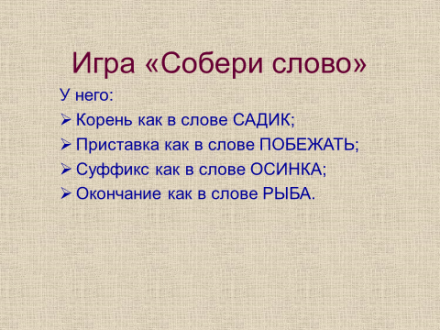  У него-корень как в слове САДИК-приставка как в слове ПОБЕЖАТЬ-суффикс как в слове ОСИНКА-окончание как в слове РЫБАРазбирают слова по составу с комментированием у доски, опираясь на алгоритм разбора.Самостоятельно выполняют упражнение по учебнику. Взаимопроверка.Умение пользоваться схемой разбора (алгоритмом, планом) (регулятивные, познавательные УУД)Умение находить информацию в справочниках (познавательные УУД)Активная познавательная деятельность, синтез, координирование в сотрудничестве (познавательные, регулятивные, коммуникативные УУД)Умение добывать новые знания, используя уже известные тебе, умение анализировать, синтезировать  (познавательные, регулятивные УУД)7.Постановка домашнего задания.Обеспечить понимание целей, содержания и способов выполнения домашнего задания.Слово учителя.Домашнее заданиеслайд 12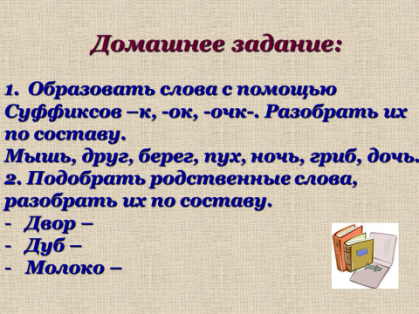 1 Образовать слова с помощью суффиксов –к-, -ок-, -очк-. Разобрать их по составу.Мышь, друг, берег, пух, ночь, гриб, дочь.2. Подобрать родственные слова, разобрать их   по составу.Двор –Дуб –Молоко-(раздать карточки)Уч-ся определяются с содержанием д/з.Ориентирование в своей системе знаний д/з (личностные УУД)8.Рефлексия.Мобилизировать  уч-ся на рефлексию своего поведения, способов деятельности, общения; установить соответствие между поставленными задачами урока и его результатами.Игра.- Вернемся к целям нашего урока.  - Что вы сегодня узнали на уроке? (алгоритм разбора по составу)- Чему научились? (разбирать слова по составу)- А теперь оцените свою деятельность на урокеНа доске ваза, а у каждого из вас цветы. Мы поставим эти цветы в вазу.Красный цветок – если тебе урок понравился, ты всё понял.Желтый – если тебе что-то осталось непонятным на уроке.Синий – если ты ничего не понял и не запомнил на уроке.- Молодцы! Спасибо за урок! Слайд 13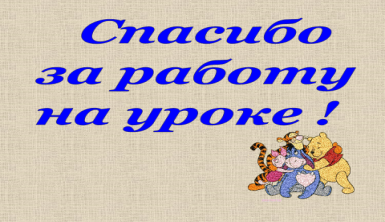 Анализируют свою собственную деятельность.Умение совместно с учителем определять степень успешности выполнения своей и чужой работы; контроль, самооценка (регулятивные, личностные УУД)